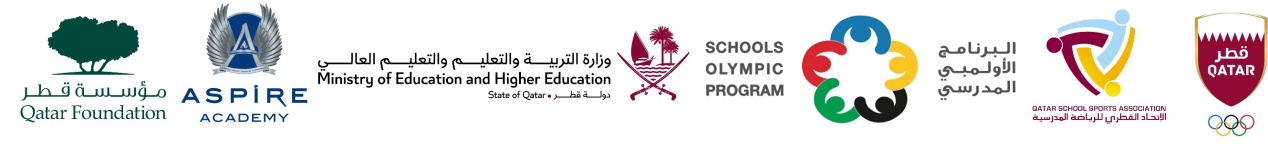 نتائج منافسات البرنامج الأولمبي المدرسي 2023 - 2024النسخة السابعة عشرمنافسة كرة القدم للبنات المرحلة  :  الأعدادية التاريخ :09/11/2023– يوم الخميس  - مدارس حكومي مركز :  لجنة رياضة المرأة القطرية م1رقم المباراةالفريق 1الفريق 2النتيجةالفائز111مدرسة الوكرة مدرسة قطر 0 - 1مدرسة الوكرة22مدرسة الوجبة فاطمة بنت الوليد4 - 1مدرسة الوجبة33فاطمة الزهراء مدرسة سكينه 4 - 0مدرسة سكينه4مدرسة برزان مدرسة الأقصى 10 - 0مدرسة برزان5مدرسة إمسعيد مدرسة آمنه بنت وهب3 - 2مدرسة آمنه بنت وهب